Publicado en Ciudad de México el 30/08/2017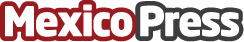 Ashworth College trabaja con Brightspace de D2L para modernizar la educación de 30 000 estudiantes Ashworth College, una universidad en línea con sede en Atlanta, Georgia, está actualizando su sistema de gestión del aprendizaje (LMS) con Brightspace, la plataforma de enseñanza y aprendizaje de próxima generación de D2L. Datos de contacto:Mauricio RosalesNota de prensa publicada en: https://www.mexicopress.com.mx/ashworth-college-trabaja-con-brightspace-de Categorías: Internacional Nacional Educación E-Commerce Software Recursos humanos Universidades http://www.mexicopress.com.mx